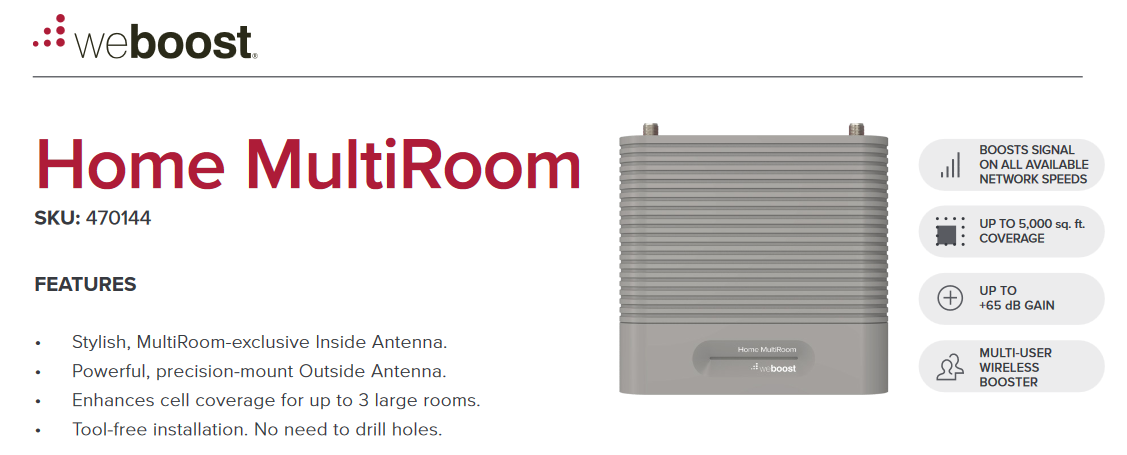 No more annoying dropped calls or poor call quality!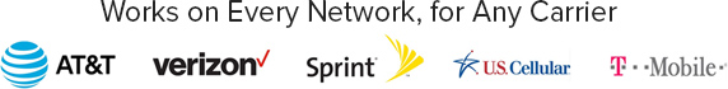 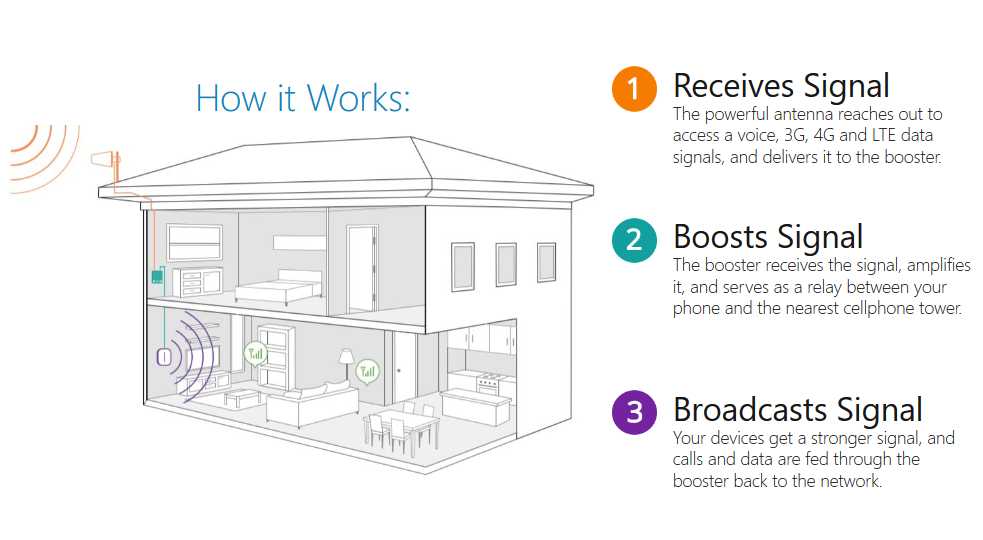 *One-time Fee of $1,100.00 for System & Professional Installation